Name of Journal: World Journal of Clinical CasesManuscript NO: 61532Manuscript Type: ORIGINAL ARTICLERetrospective StudyUltrasound-guided, direct suprainguinal injection for fascia iliaca block for total hip arthroplasty: A retrospective studyWang YL et al. Suprainguinal fascia iliaca block for THAYa-Li Wang, Yun-Qing Liu, Hua Ni, Xin-Lei Zhang, Li Ding, Fei Tong, Hong-Ye Chen, Xin-Hua Zhang, Ming-Jian KongYa-Li Wang, Yun-Qing Liu, Xin-Lei Zhang, Li Ding, Fei Tong, Hong-Ye Chen, Xin-Hua Zhang, Ming-Jian Kong, Department of Anesthesiology, The Second Affiliated Hospital of Xuzhou Medical University, Xuzhou 221000, Jiangsu Province, ChinaHua Ni, Rehabilitation Department, The Second Affiliated Hospital of Xuzhou Medical University, Xuzhou 221000, Jiangsu Province, ChinaAuthor contributions: Kong MJ, Wang YL and Liu YQ participated in interpretation of data, drafted and critically revised the manuscript; Kong MJ, Wang YL, Liu YQ and Ni H contributed to study design, interpretation of data, and critically revised the manuscript; Zhang XL, Ding L and Tong F analyzed and assisted in interpretation of the data and assisted in drafting the manuscript; Chen HY and Zhang XH contributed to interpretation of data and critically revised the manuscript; all authors read and approved the final manuscript.Corresponding author: Ming-Jian Kong, PhD, Doctor, Department of Anesthesiology, The Second Affiliated Hospital of Xuzhou Medical University, No. 32 Meijian Road, Quanshan District, Xuzhou 221000, Jiangsu Province, China. mjkong@126.comReceived: December 10, 2020Revised: January 31, 2021Accepted: March 10, 2021Published online: AbstractBACKGROUNDPeripheral regional block combined with general anesthesia might be a preferable anesthetic regimen for elderly patients undergoing total hip arthroplasty.AIMTo investigate whether ultrasound-guided, direct suprainguinal injection for fascia iliaca block accelerated recovery after general anesthesia and relieved postoperative pain after total hip arthroplasty.METHODSPatients who underwent total hip arthroplasty under general anesthesia in 2015 or 2019 at The Second Affiliated Hospital of Xuzhou Medical University were retrospectively analyzed. The patients were grouped based on whether preoperative suprainguinal fascia iliaca block was performed or not. The time to tracheal extubation and time spent in the post-anesthesia care unit (PACU), intraoperative remifentanil dosage, fentanyl consumption in the PACU, postoperative cumulative fentanyl consumption within 48 h after operation, visual analogue scale at rest and during movement on the first and second days after surgery, and adverse reactions were compared.RESULTSThirty-one elderly patients who underwent total hip arthroplasty were included in the study (block group, n = 16; no-block group, n = 15). The visual analog scale scores at rest and during movement on the first and second days were significantly lower in the block group than in the no-block group (all P < 0.05). Compared with the no-block group, the intraoperative remifentanil dosage was lower, the time to tracheal extubation and the time spent in the PACU were shorter in the block group (all P < 0.01). Fentanyl consumption in the PACU and postoperative cumulative fentanyl consumption in 48 h after operation were lower in the block group (all P < 0.01). The incidence of dizziness was higher in the no-block group than in the block group (P = 0.037).CONCLUSIONUltrasound-guided, direct suprainguinal injection for fascia iliaca block led to faster recovery after general anesthesia and early postoperative pain relief in elderly patients undergoing total hip arthroplasty.Key Words: Suprainguinal fascia iliaca block; Elderly patients; Total hip arthroplasty; General anesthesia recovery; Postoperative painWang YL, Liu YQ, Ni H, Zhang XL, Ding L, Tong F, Chen HY, Zhang XH, Kong MJ. Ultrasound-guided, direct suprainguinal injection for fascia iliaca block for total hip arthroplasty: A retrospective study. World J Clin Cases 2021; In pressCore Tip: Ultrasound-guided in-plane direct suprainguinal injection for fascia iliaca block is safe, leading to faster recovery after general anesthesia and early relief of postoperative pain in elderly patients undergoing unilateral total hip arthroplasty.INTRODUCTIONHip fracture is a fracture of the upper portion of the femur, typically resulting in groin and thigh pain, manifesting as a shortened affected limb if the fracture is displaced (with hip positioned in external rotation and abduction), and weight-bearing is impossible[1,2]. The incidence of hip fracture is high in adults > 65 years of age[1,3]. With the aging of the population in China, the incidence of hip fractures in elderly individuals is also increasing[4,5].Surgical treatment, mainly total hip arthroplasty, is the preferred choice for treating hip fractures, and it effectively improves the quality of life of elderly patients, reduces complications such as pneumonia and bedsores, and lowers the mortality rate[1,3,6]. Nevertheless, the declining physiological functions of essential organs and systems or various complications in elderly patients pose significant risks and challenges to the anesthesiologists during anesthesia and surgery.Neuraxial anesthesia (spinal and epidural anesthesia) has advantages in orthopedic surgery of the lower limbs, such as intraoperative and postoperative analgesia, reducing postoperative opioids consumption[7], blood hypercoagulability[8], and pulmonary complications after total hip arthroplasty in patients with chronic obstructive pulmonary disease[9]. Nevertheless, the application of neuraxial anesthesia has some limitations, especially for elderly patients. For example, the spinal puncture can be difficult or even fail in some elderly patients with spinal degeneration[10]; besides, the patients are often non-cooperative as intraspinal anesthesia causes pain, tension, and dementia[11]. Compared to neuraxial anesthesia, general anesthesia is often accompanied by more stable hemodynamics during hip fracture surgery[12]; thus, it is an alternative anesthetic regimen for patients with hemodynamic instability, contraindication to neuraxial anesthesia, or failure of intraspinal block puncture.Peripheral regional block combined with general anesthesia might be a preferable anesthetic regimen for elderly patients undergoing total hip arthroplasty. This regimen reduces the incidence of postoperative delirium and early postoperative cognitive dysfunction[13]. Bullock et al[14] described superior inguinal ligament fascia iliaca compartment block for the first time. This new method might block the lateral femoral cutaneous nerve more effectively than the traditional inferior inguinal ligament fascia iliaca compartment block, providing analgesia for incision during total hip arthroplasty.The present study aimed to determine whether preoperative suprainguinal fascia iliaca block could accelerate recovery after general anesthesia and relieve postoperative pain in elderly patients undergoing total hip arthroplasty. The results could provide clinical support for the application of preoperative suprainguinal fascia iliaca block in these patients.MATERIALS AND METHODSStudy design and patientsThis retrospective study was approved by the Ethics Committee of the Second Affiliated Hospital of Xuzhou Medical University. The requirement for individual consent was waived by the committee.The inclusion criteria were (1) underwent total hip arthroplasty in 2015 or 2019, (2) received general anesthesia before surgery, (3) 65-90 years of age, and (4) American Society of Anesthesiologists (ASA) grades I-III. The exclusion criteria were (1) severe chronic diseases of the heart, lung, or brain, (2) history of chronic pain and chronic use of opioids, (3) history of drug allergies, (4) intellectual or understanding disorders and unable to communicate normally, or (5) failure to complete the operation and was discharged from the hospital.All included patients were divided into two groups based on whether preoperative suprainguinal fascia iliaca block was performed. No-block group: no suprainguinal fascia iliaca block was performed before the operation in 2015. Block group: suprainguinal fascia iliaca block was performed before the operation in 2019.ProcedureElectrocardiography, pulse oxygen saturation (SPO2), invasive radial arterial pressure, end-tidal CO2, and bispectral index (BIS) were monitored continuously during the operation. BIS was maintained between 40 and 60. The patients in the block group received suprainguinal fascia iliaca block 15 min before general anesthesia by the same anesthesiologist who was specifically trained in ultrasound-guided nerve block to ensure homogeneity of the procedures. Suprainguinal fascia iliaca block was performed according to the method described by Bullock et al[14] but was conducted under ultrasound guidance (Video). The patient was placed in the supine position, and the position of the anterior superior iliac spine was marked. Routine gloving, disinfection, and draping were conducted. A high-frequency linear array probe (6-13 MHz, Sonosite) (with sterile ultrasound gel) was transversely placed over the anterior superior iliac spine (Figure 1). The hypoechoic image of the anterior superior iliac spine was shown on the screen. The ultrasound probe was rotated towards the umbilicus until it clearly showed the anterior superior iliac spine, iliacus, fascia iliaca, medial internal oblique, transversus abdominis, and psoas major muscle. The suprainguinal fascia iliaca gap lies between the fascia iliaca and iliacus. Under ultrasound, using the in-plane technique, a 10-cm puncture needle was inserted from the umbilicus to the anterior superior iliac spine. When the needle tip reached the space between the fascia iliaca and iliacus (Figure 2), 2 mL of normal saline was injected to expand the gap between the fascia iliaca and iliacus. Then, 20 mL of 0.375% ropivacaine was injected. The diffusion of the liquid up and down along the fascia iliaca and iliacus was monitored by ultrasound.In the two groups, anesthesia was induced with fentanyl 50 μg, propofol 1-1.5 mg/kg, rocuronium 0.6 mg/kg intravenously, and 5 mL of topical 2% lidocaine sprayed over the supraglottic before tracheal intubation. General anesthesia was maintained with sevoflurane 1.0%-1.5% and remifentanil 0-0.3 μg/kg/min (according to the BIS and hemodynamics) and continued until skin closure. The patients were ventilated with 50/50 oxygen/air mixture through tracheal intubation to maintain an end-tidal CO2 between 35 mmHg and 45 mmHg. Before suturing the skin, ondansetron 8 mg, ketochromic acid 30 mg, and fentanyl 15 μg were administered intravenously. During the operation, the vital signs were maintained at 80%-120% of baseline for systolic blood pressure and 55-75 bpm for heart rate. If necessary, vasoactive drugs such as phenylephrine, esmolol, urapidil, etc., were used to maintain the desired ranges' values.After the operation, the patients were sent to the post-anesthesia care unit (PACU), where they were monitored for at least 30 min. When the patients opened their eyes spontaneously, responded to verbal commands, and respiratory efforts were within the normal clinical range, the tracheal tube was removed. A bolus of 10 μg of fentanyl was intravenously given at 10-min intervals until the visual analog scale (VAS) was < 4. The level of sedation was recorded as the Ramsay score. If the patients experienced severe sedation or had a Ramsay sedation score of > 5 or respiratory depression, fentanyl administration was discontinued. When the patients were fully awake and had a stable VAS of ≤ 4, they could be transferred to the general ward. All patients were provided with a patient-controlled intravenous analgesia (PCIA) pump with a 10-μg fentanyl bolus and a 20-min lockout period with no background.Data collectionThe patients' baseline data, such as age, sex, body mass index, ASA grades, and adverse events after surgery, were collected. In addition to the intraoperative remifentanil dosage, time to tracheal extubation, time spent in the PACU, fentanyl dosage given by intravenous titration in the PACU and given by PCIA within 48 h after surgery, VAS score (with 0 indicating no pain and 10, the worst imaginable pain) at rest and during movement on the first and second days after surgery, and any complications and adverse events within 48 h after surgery were recorded.Statistical analysisStatistical analysis was performed using SPSS 17.0 (SPSS Inc., Chicago, IL, United States). The Kolmogorov-Smirnov test was used to determine the normal distribution of the continuous data. Normally distributed data are presented as means ± SD and were analyzed using the Student’s t-test. Continuous data with a skewed distribution are presented as medians (interquartile range) and were analyzed using the Mann-Whitney U-test. Categorical data are presented as numbers and percentages and were compared using the Chi-square test or Fischer’s exact test. Two-sided (except for the chi-square test) P values < 0.05 were considered statistically significant.RESULTSCharacteristics of the patientsIn this study, 15 patients who underwent surgery in 2015 were included in the no-block group, and 16 patients who underwent surgery with preoperative suprainguinal fascia iliaca block in 2019 were included in the block group. Suprainguinal fascia iliaca block was performed successfully. All patients in the block group showed a decrease or disappearance of skin sensation to cold stimuli 15 min after nerve block in the lateral thigh region. There were no significant differences in age (P = 0.74), body mass index (P = 0.739), sex (P = 0.553), ASA (P = 0.398), and operation time (P = 0.747) between the two groups (Table 1).Suprainguinal fascia iliaca block relieves postoperative painThe intraoperative remifentanil dosage (103.0 ± 37.9 µg vs 316.0 ± 62.5 µg, P < 0.01), fentanyl consumption given by intravenous titration in the PACU (1.9 ± 4.0 µg vs 22 ± 8.6 µg, P < 0.01), and postoperative cumulative fentanyl consumption by PCIA in 48 h after operation (204.3 ± 43.0 µg vs 406.6 ± 70.9 µg, P < 0.01) were significantly lower in the block group than in the no-block group (Table 2). The VAS at rest and during movement on the first and second days were significantly lower in the block group than in the no-block group (all P < 0.05) (Table 3).Suprainguinal fascia iliaca block accelerates general anesthesia recovery The time to tracheal extubation (17.1 ± 2.2 min vs 28.0 ± 2.8 min, P < 0.01) and the time spent in the PACU (39.7 ± 9.0 min vs 68 ± 9.4 min, P < 0.01) in the block group were significantly shorter than in the no-block group (Table 4).Complications and adverse eventsThere were no significant differences in preoperative systolic blood pressure and heart rate between the two groups during surgery (all P > 0.05). However, more patients in the block group needed intraoperative intravenous phenylephrine to avoid hypotension during the operation compared with the no-block group (80.0% vs 25.0%, P < 0.01). Respiratory depression and severe sedation were not observed in either of the groups. No infections of the puncture point and local hematoma were observed in the block group. The incidence of postoperative nausea and vomiting was similar in the two groups (P = 0.333). The incidence of dizziness was higher in the no-block group than in the block group (P = 0.037) (Table 1).DISCUSSIONThis study examined whether suprainguinal fascia iliaca block could accelerate recovery after general anesthesia and relieve early postoperative pain in elderly patients undergoing total hip arthroplasty. The results suggest that ultrasound-guided in-plane suprainguinal fascia iliaca block led to faster recovery after general anesthesia and early postoperative pain relief in elderly patients undergoing unilateral total hip arthroplasty.The innervation of the hip joint is complex, and the sensation of skin incision during total hip arthroplasty is mainly innervated by the lateral femoral cutaneous nerve. A complete lateral femoral cutaneous nerve block provides adequate postoperative incision analgesia for hip surgery[15]. The fascia iliaca compartment is a potential space for anesthesia and was initially proposed by Dalens et al[16] in 1989. It is simple to operate and does not directly involve an injection into the nerve, lowering neurovascular injury risk. It is currently the most widely used peripheral nerve block regimen for postoperative analgesia of the lower limbs. Previous studies confirmed that single or continuous block provides adequate postoperative analgesia for lower limb surgery, such as for the knee joints[14,17-23].Nevertheless, the failure rate of lateral femoral cutaneous nerve block in the fascia iliaca compartment remains as high as 13%-37%[16,17,19], and the more significant variability of this lateral femoral cutaneous nerve below the inguinal ligament might be the cause of failure. Autopsy studies revealed that the lateral femoral cutaneous nerve either runs superficial, middle, or deep inside the inguinal ligament or runs on the lateral side of the inguinal ligament within 0-9 cm[22,24,25]. In contrast, the lateral femoral cutaneous nerve has a relatively stable route distribution in the pelvic region above the inguinal ligament and passes between the iliacus and fascia iliaca[26]. Hebbard et al[20] revealed dye distribution around the lateral femoral cutaneous nerve of the pelvic region after inserting a needle from the inferior inguinal ligament, passing through the inguinal ligament, and reaching the fascia iliaca above the inguinal ligament. Previous studies confirmed the feasibility and effectiveness of performing fascia iliaca compartment block[18,21,23].In the present study, the patients who received suprainguinal fascia iliaca block had faster anesthesia recovery and significantly lower postoperative VAS than those without peripheral nerve block. These results suggest that general anesthesia combined with suprainguinal fascia iliaca block might be considered more suitable for elderly patients with poor baseline conditions. It can also accelerate the recovery from general anesthesia, relieve early postoperative pain, and reduce complications. In addition to effectiveness, the safety of suprainguinal fascia iliaca block was verified. During surgery, the higher needle insertion point of the fascia iliaca block between the anterior superior iliac spine and umbilicus remains far from the surgical incision and inguinal ligament, reducing the surgeons’ concerns about puncture-induced incision infection. In addition, suprainguinal fascia iliaca block reduced complications and adverse events in elderly patients undergoing unilateral total hip arthroplasty.This study has limitations. One limitation is the small number of cases. In addition, due to the study's retrospective nature, the analgesic effect and time course could not be compared at different concentrations of local anesthetics. Finally, the patients were not included continuously because of technical and conditional restrictions. The technology of ultrasound-guided nerve block was not available in the hospital until 2019. Although the low iliac fascia blocks were used during 2015-2019, the effect was not stable. Therefore, the patients in the block group were operated on in 2019, while those in the no-block group were operated on in 2015, which could have led to an inevitable bias.CONCLUSIONIn conclusion, ultrasound-guided in-plane suprainguinal fascia iliaca block in elderly patients undergoing unilateral total hip arthroplasty might accelerate the recovery after general anesthesia and relieve early postoperative pain. This method could be reliable and could lead to better outcomes in elderly patients.ARTICLE HIGHLIGHTSResearch backgroundPeripheral regional block combined with general anesthesia might be a preferable anesthetic regimen for elderly patients undergoing total hip arthroplasty.Research motivationTo identify an effective method of peripheral nerve block to relieve pain after hip replacement.Research objectivesTo investigate whether ultrasound-guided, direct suprainguinal injection for fascia iliaca block accelerated recovery after general anesthesia and relieve postoperative pain after total hip arthroplasty.Research methodsPatients who underwent total hip arthroplasty under general anesthesia in 2015 or 2019 at The Second Affiliated Hospital of Xuzhou Medical University were retrospectively analyzed. The patients were grouped based on whether preoperative suprainguinal fascia iliaca block was performed or not. The time to tracheal extubation and time spent in the post-anesthesia care unit (PACU), intraoperative remifentanil dosage, fentanyl consumption in the PACU, postoperative cumulative fentanyl consumption within 48 h after operation, visual analog scale at rest and during movement on the first and second days after surgery, and adverse reactions were compared.Research resultsThe visual analog scale scores at rest and during movement on the first and second days were significantly lower in the block group than in the no-block group (all P < 0.05). Compared with the no-block group, the intraoperative remifentanil dosage was lower, and the time to tracheal extubation and the time spent in the PACU were shorter in the block group (all P < 0.01). Fentanyl consumption in the PACU and postoperative cumulative fentanyl consumption in 48 h after operation were lower in the block group (all P < 0.01). The incidence of dizziness was higher in the no-block group than in the block group (P = 0.037).Research conclusionsUltrasound-guided, direct suprainguinal injection for fascia iliaca block led to faster recovery after general anesthesia and early postoperative pain relief in elderly patients undergoing total hip arthroplasty.Research perspectivesWe will conduct a prospective study to further verify that ultrasound-guided, direct suprainguinal injection for fascia iliaca block is superior to traditional fascia iliac block for analgesia after hip replacement.REFERENCES1 Florschutz AV, Langford JR, Haidukewych GJ, Koval KJ. Femoral neck fractures: current management. J Orthop Trauma 2015; 29: 121-129 [PMID: 25635363 DOI: 10.1097/BOT.0000000000000291]2 Sheehan SE, Shyu JY, Weaver MJ, Sodickson AD, Khurana B. Proximal Femoral Fractures: What the Orthopedic Surgeon Wants to Know. Radiographics 2015; 35: 1563-1584 [PMID: 26186669 DOI: 10.1148/rg.2015140301]3 LeBlanc KE, Muncie HL Jr, LeBlanc LL. Hip fracture: diagnosis, treatment, and secondary prevention. Am Fam Physician 2014; 89: 945-951 [PMID: 25162161]4 Xia WB, He SL, Xu L, Liu AM, Jiang Y, Li M, Wang O, Xing XP, Sun Y, Cummings SR. Rapidly increasing rates of hip fracture in Beijing, China. J Bone Miner Res 2012; 27: 125-129 [PMID: 21956596 DOI: 10.1002/jbmr.519]5 Chen W, Lv H, Liu S, Liu B, Zhu Y, Chen X, Yang G, Liu L, Zhang T, Wang H, Yin B, Guo J, Zhang X, Li Y, Smith D, Hu P, Sun J, Zhang Y. National incidence of traumatic fractures in China: a retrospective survey of 512 187 individuals. Lancet Glob Health 2017; 5: e807-e817 [PMID: 28666814 DOI: 10.1016/S2214-109X(17)30222-X]6 SooHoo NF, Farng E, Chambers L, Znigmond DS, Lieberman JR. Comparison of complication rates between hemiarthroplasty and total hip arthroplasty for intracapsular hip fractures. Orthopedics 2013; 36: e384-e389 [PMID: 23590773 DOI: 10.3928/01477447-20130327-09]7 Harsten A, Kehlet H, Ljung P, Toksvig-Larsen S. Total intravenous general anaesthesia vs. spinal anaesthesia for total hip arthroplasty: a randomised, controlled trial. Acta Anaesthesiol Scand 2015; 59: 298-309 [PMID: 25522681 DOI: 10.1111/aas.12456]8 Song B, Qiao Y, Jiang H, Yan X. Effects of neuraxial and general anaesthesia for total joint arthroplasty:a meta-analysis. J Clini Anesthesiol 2017; 33: 52-589 Neuman MD, Silber JH, Elkassabany NM, Ludwig JM, Fleisher LA. Comparative effectiveness of regional vs general anesthesia for hip fracture surgery in adults. Anesthesiology 2012; 117: 72-92 [PMID: 22713634 DOI: 10.1097/ALN.0b013e3182545e7c]10 Keorochana G, Taghavi CE, Tzeng ST, Morishita Y, Yoo JH, Lee KB, Liao JC, Wang JC. Magnetic resonance imaging grading of interspinous ligament degeneration of the lumbar spine and its relation to aging, spinal degeneration, and segmental motion. J Neurosurg Spine 2010; 13: 494-499 [PMID: 20887147 DOI: 10.3171/2010.4.SPINE09515]11 Apan A, Apan ÖC. Complications in Spinal Anaesthesia. London: IntechOpen, 201412 Parker MJ, Handoll HH, Griffiths R. Anaesthesia for hip fracture surgery in adults. Cochrane Database Syst Rev 2004: CD000521 [PMID: 15494999 DOI: 10.1002/14651858.CD000521.pub2]13 Mei B, Zha H, Lu X, Cheng X, Chen S, Liu X, Li Y, Gu E. Peripheral Nerve Block as a Supplement to Light or Deep General Anesthesia in Elderly Patients Receiving Total Hip Arthroplasty: A Prospective Randomized Study. Clin J Pain 2017; 33: 1053-1059 [PMID: 28383293 DOI: 10.1097/AJP.0000000000000502]14 Bullock WM, Yalamuri SM, Gregory SH, Auyong DB, Grant SA. Ultrasound-Guided Suprainguinal Fascia Iliaca Technique Provides Benefit as an Analgesic Adjunct for Patients Undergoing Total Hip Arthroplasty. J Ultrasound Med 2017; 36: 433-438 [PMID: 27943417 DOI: 10.7863/ultra.16.03012]15 Liu SS, Ngeow JE, Yadeau JT. Ultrasound-guided regional anesthesia and analgesia: a qualitative systematic review. Reg Anesth Pain Med 2009; 34: 47-59 [PMID: 19258988 DOI: 10.1097/AAP.0b013e3181933ec3]16 Dalens B, Vanneuville G, Tanguy A. Comparison of the fascia iliaca compartment block with the 3-in-1 block in children. Anesth Analg 1989; 69: 705-713 [PMID: 2589650]17 Capdevila X, Biboulet P, Bouregba M, Barthelet Y, Rubenovitch J, d'Athis F. Comparison of the three-in-one and fascia iliaca compartment blocks in adults: clinical and radiographic analysis. Anesth Analg 1998; 86: 1039-1044 [PMID: 9585293 DOI: 10.1097/00000539-199805000-00025]18 Desmet M, Vermeylen K, Van Herreweghe I, Carlier L, Soetens F, Lambrecht S, Croes K, Pottel H, Van de Velde M. A Longitudinal Supra-Inguinal Fascia Iliaca Compartment Block Reduces Morphine Consumption After Total Hip Arthroplasty. Reg Anesth Pain Med 2017; 42: 327-333 [PMID: 28059869 DOI: 10.1097/AAP.0000000000000543]19 Foss NB, Kristensen BB, Bundgaard M, Bak M, Heiring C, Virkelyst C, Hougaard S, Kehlet H. Fascia iliaca compartment blockade for acute pain control in hip fracture patients: a randomized, placebo-controlled trial. Anesthesiology 2007; 106: 773-778 [PMID: 17413915 DOI: 10.1097/01.anes.0000264764.56544.d2]20 Hebbard P, Ivanusic J, Sha S. Ultrasound-guided supra-inguinal fascia iliaca block: a cadaveric evaluation of a novel approach. Anaesthesia 2011; 66: 300-305 [PMID: 21401544 DOI: 10.1111/j.1365-2044.2011.06628.x]21 Kumar K, Pandey RK, Bhalla AP, Kashyap L, Garg R, Darlong V, Malhotra R, Yadav CS. Comparison of conventional infrainguinal vs modified proximal suprainguinal approach of Fascia Iliaca Compartment Block for postoperative analgesia in Total Hip Arthroplasty. A prospective randomized study. Acta Anaesthesiol Belg 2015; 66: 95-100 [PMID: 26767235]22 Martins RS, Siqueira MG, Silva FC Jr, Heise CO, Teixeira MJ. A practical approach to the lateral cutaneous nerve of the thigh: an anatomical study. Clin Neurol Neurosurg 2011; 113: 868-871 [PMID: 21764509 DOI: 10.1016/j.clineuro.2011.06.005]23 Swenson JD, Davis JJ, Stream JO, Crim JR, Burks RT, Greis PE. Local anesthetic injection deep to the fascia iliaca at the level of the inguinal ligament: the pattern of distribution and effects on the obturator nerve. J Clin Anesth 2015; 27: 652-657 [PMID: 26277873 DOI: 10.1016/j.jclinane.2015.07.001]24 Aszmann OC, Dellon ES, Dellon AL. Anatomical course of the lateral femoral cutaneous nerve and its susceptibility to compression and injury. Plast Reconstr Surg 1997; 100: 600-604 [PMID: 9283556 DOI: 10.1097/00006534-199709000-00008]25 Benezis I, Boutaud B, Leclerc J, Fabre T, Durandeau A. Lateral femoral cutaneous neuropathy and its surgical treatment: a report of 167 cases. Muscle Nerve 2007; 36: 659-663 [PMID: 17657804 DOI: 10.1002/mus.20868]26 Shteynberg A, Riina LH, Glickman LT, Meringolo JN, Simpson RL. Ultrasound guided lateral femoral cutaneous nerve (LFCN) block: safe and simple anesthesia for harvesting skin grafts. Burns 2013; 39: 146-149 [PMID: 22657583 DOI: 10.1016/j.burns.2012.02.015]FootnotesInstitutional review board statement: This retrospective study was approved by the Ethics Committee of The Second Affiliated Hospital of Xuzhou Medical University.Informed consent statement: All study participants, or their legal guardian, provided informed written consent prior to study enrollment.Conflict-of-interest statement: We have no financial relationships to disclose.Data sharing statement: No additional data are available.Open-Access: This article is an open-access article that was selected by an in-house editor and fully peer-reviewed by external reviewers. It is distributed in accordance with the Creative Commons Attribution NonCommercial (CC BY-NC 4.0) license, which permits others to distribute, remix, adapt, build upon this work non-commercially, and license their derivative works on different terms, provided the original work is properly cited and the use is non-commercial. See: http://creativecommons.org/Licenses/by-nc/4.0/Manuscript source: Unsolicited manuscriptPeer-review started: December 10, 2020First decision: January 17, 2021Article in press: Specialty type: Medicine, research and experimentalCountry/Territory of origin: ChinaPeer-review report’s scientific quality classificationGrade A (Excellent): AGrade B (Very good): 0Grade C (Good): 0Grade D (Fair): 0Grade E (Poor): 0P-Reviewer: Lin JA S-Editor: Gao CC L-Editor:  Webster JR P-Editor: Figure Legends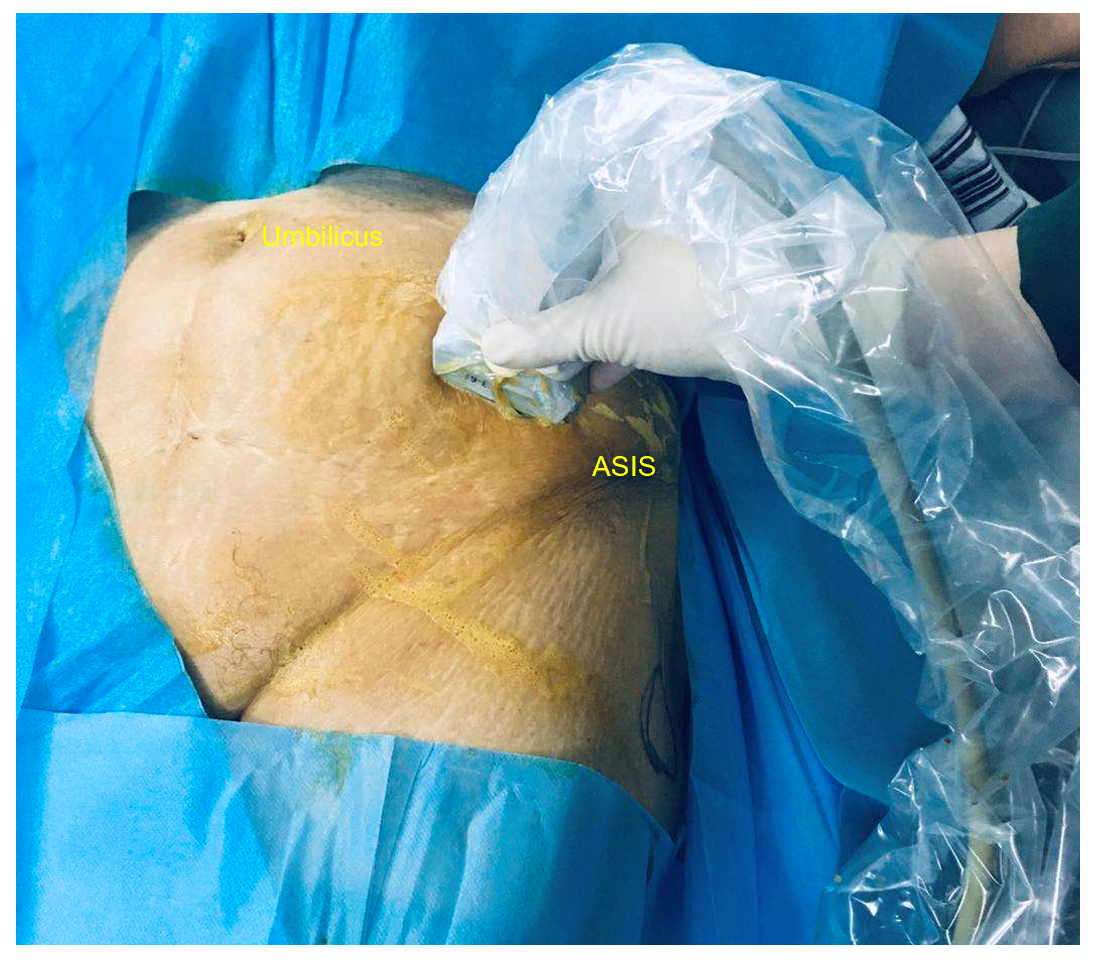 Figure 1 Position of the ultrasound probe. ASIS: Anterior superior iliac spine.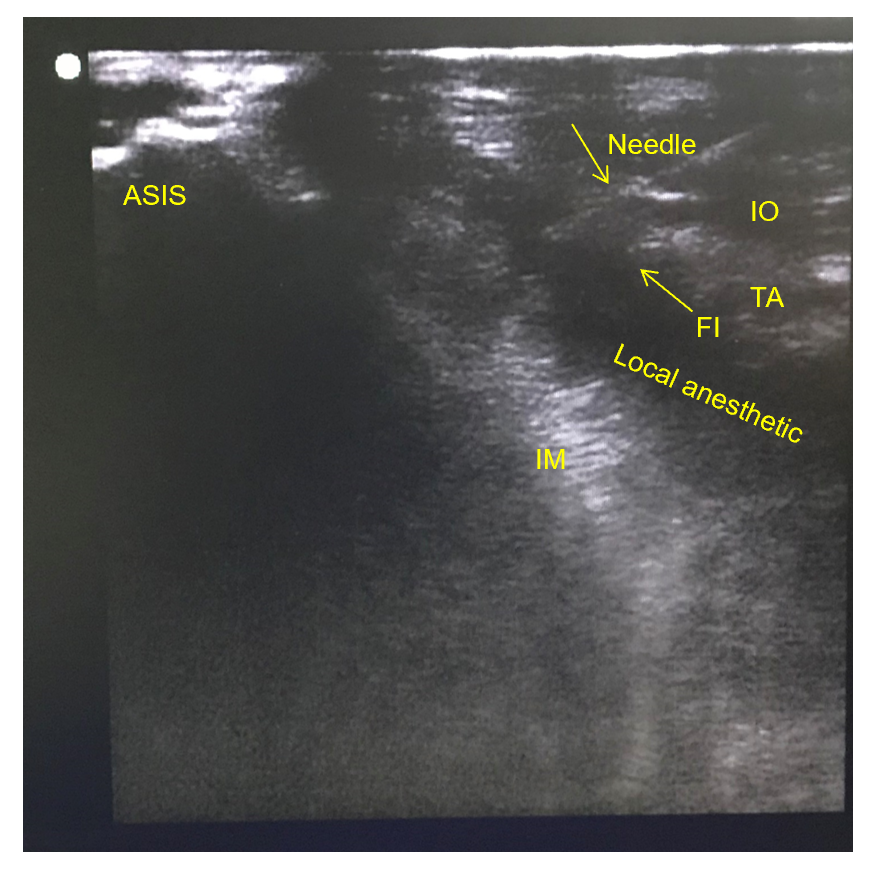 Figure 2 The location of the puncture needle and the diffusion of local anesthetic under the iliac fascia shown by the in-plane technique. ASIS: Anterior superior iliac spine; IM: Iliacus muscle; IO: Internal oblique muscle; TA: Transverse abdominus muscle; FI: Fascia iliaca.Table 1 Characteristics of the patientsASA: American Society of Anesthesiologists.Table 2 The use of intraoperative and postoperative analgesicsPACU: Post-anesthesia care unit; PCIA: Patient-controlled intravenous analgesia.Table 3 Postoperative visual analog scale during rest and movement1st: The first day after operation; 2nd: The second day after operation; VAS: Visual analog score.Table 4 Complications and adverse eventsCharacteristicsNo-block group (n = 15)Block group (n = 16)P valueAge (yr)80.1 ± 4.279.6 ± 4.20.740Body mass index (kg/m2)22.4 ± 2.322.2 ± 2.20.739Male/female10/510/60.553ASA II/III11/410/60.398Duration of surgery (min)60.3 ± 6.959.5 ± 8.30.747AnalgesicsNo-block group (n = 15)Block group (n = 16)P valueIntraoperative remifentanil dose (μg)316.0 ± 62.5103 ± 37.9< 0.01Fentanyl given by intravenous titration in the PACU (μg)22 ± 8.61.9 ± 4.0< 0.01Fentanyl consumption by PCIA device in 48 h after operation (μg)406.6 ± 70.9204.3 ± 43.0< 0.01Postoperative time (d)VAS during restVAS during restVAS during restVAS during movementVAS during movementVAS during movementPostoperative time (d)No-block group (n = 15)Block group (n = 16)P valueNo-block group (n = 15)Block group (n = 16)P value1st3.6 ± 0.52.7 ± 0.4< 0.014.9 ± 0.73.4 ± 0.50.0112nd3.4 ± 0.63.0 ± 0.6< 0.014.2 ± 0.83.4 ± 0.50.002Complications and adverse eventsNo-block group (n = 15)Block group (n = 16)P valueDizziness, n (%)6 (40)1 (6.25)0.037Postoperative nausea and vomiting, n (%)3 (20)1 (6.25)0.333Respiratory depression, n (%)00/Severe sedation, n (%)00/